TEAM-STECKBRIEF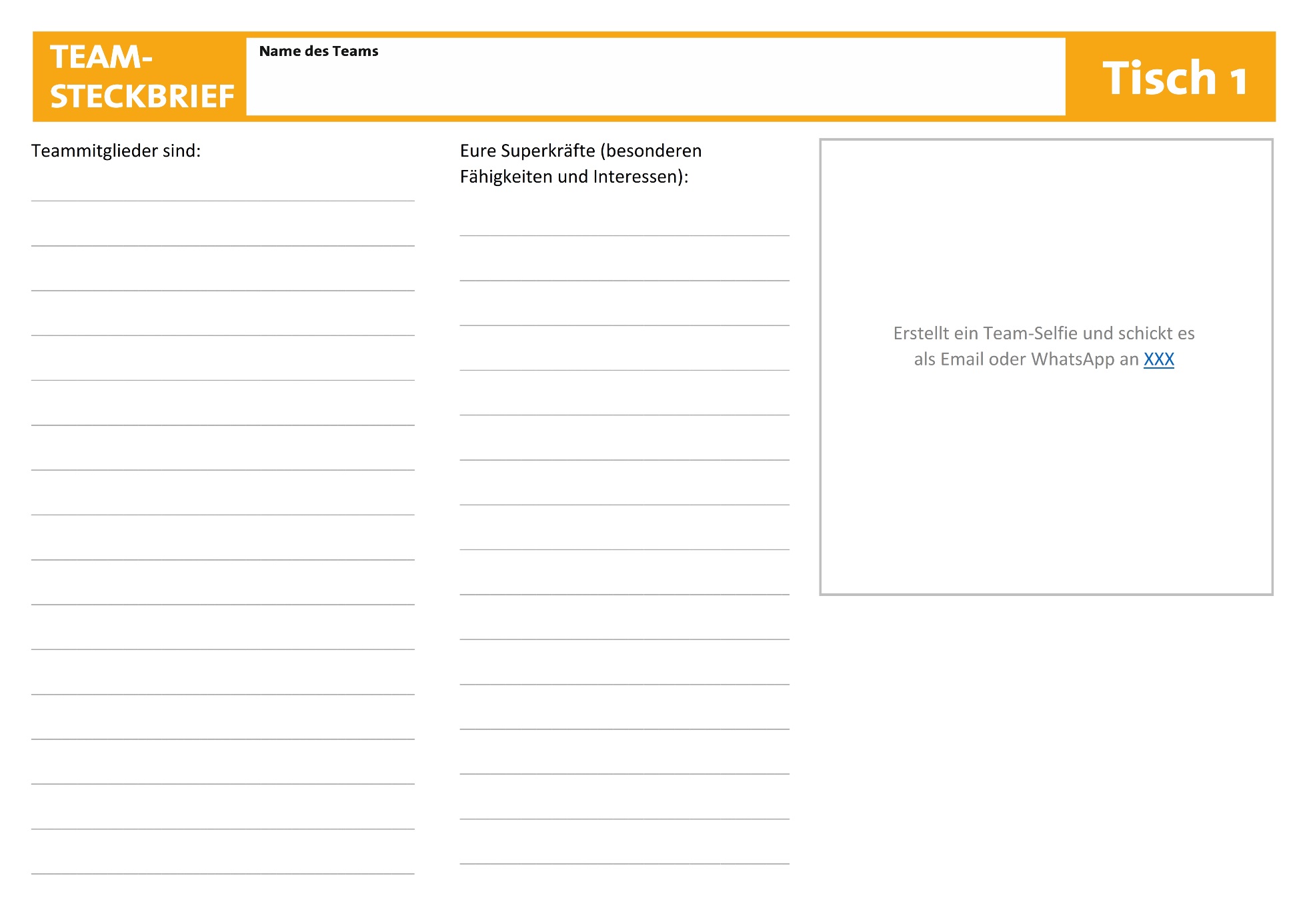 PROJEKTIDEEN-STECKBRIEF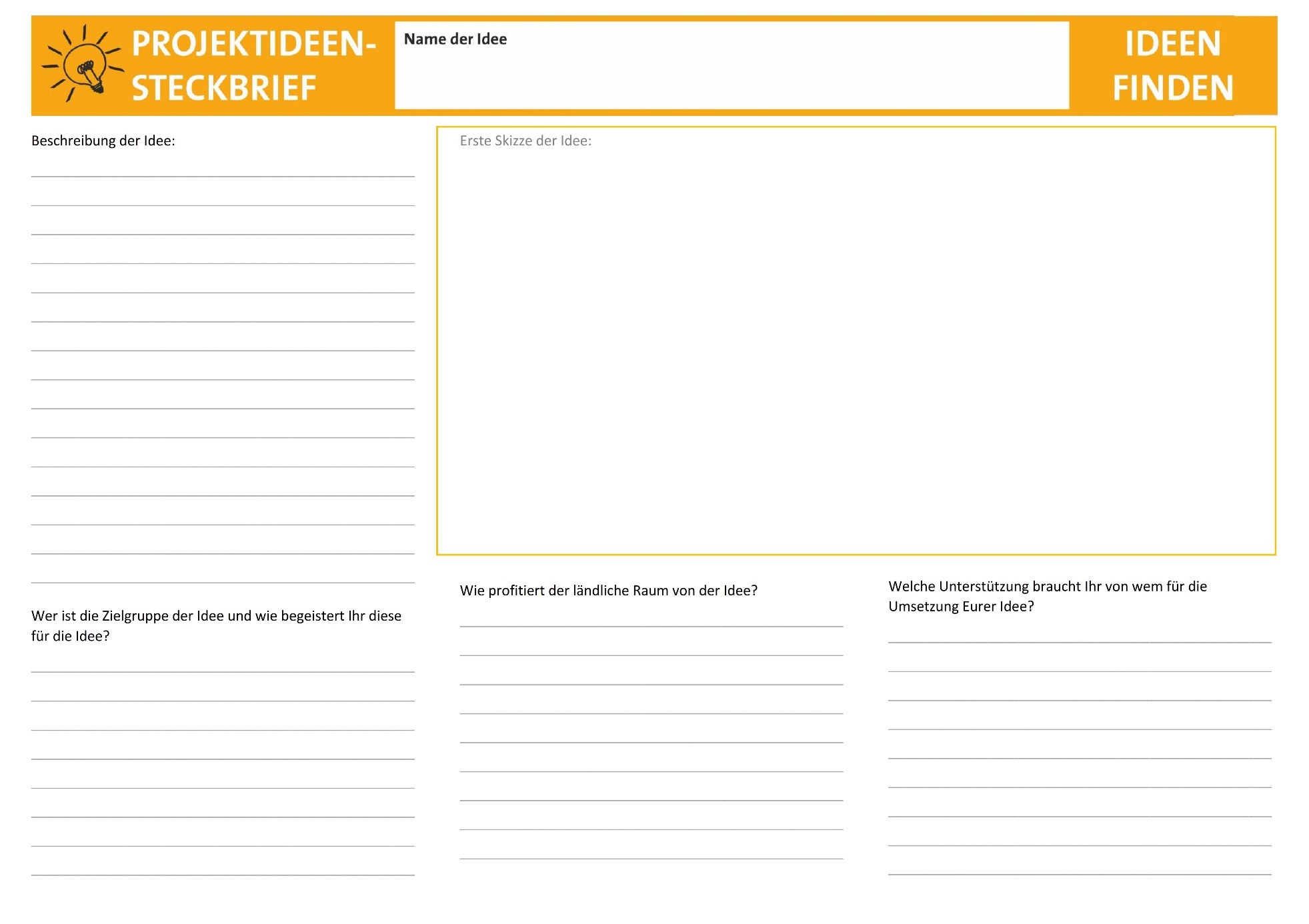 STORYBOARD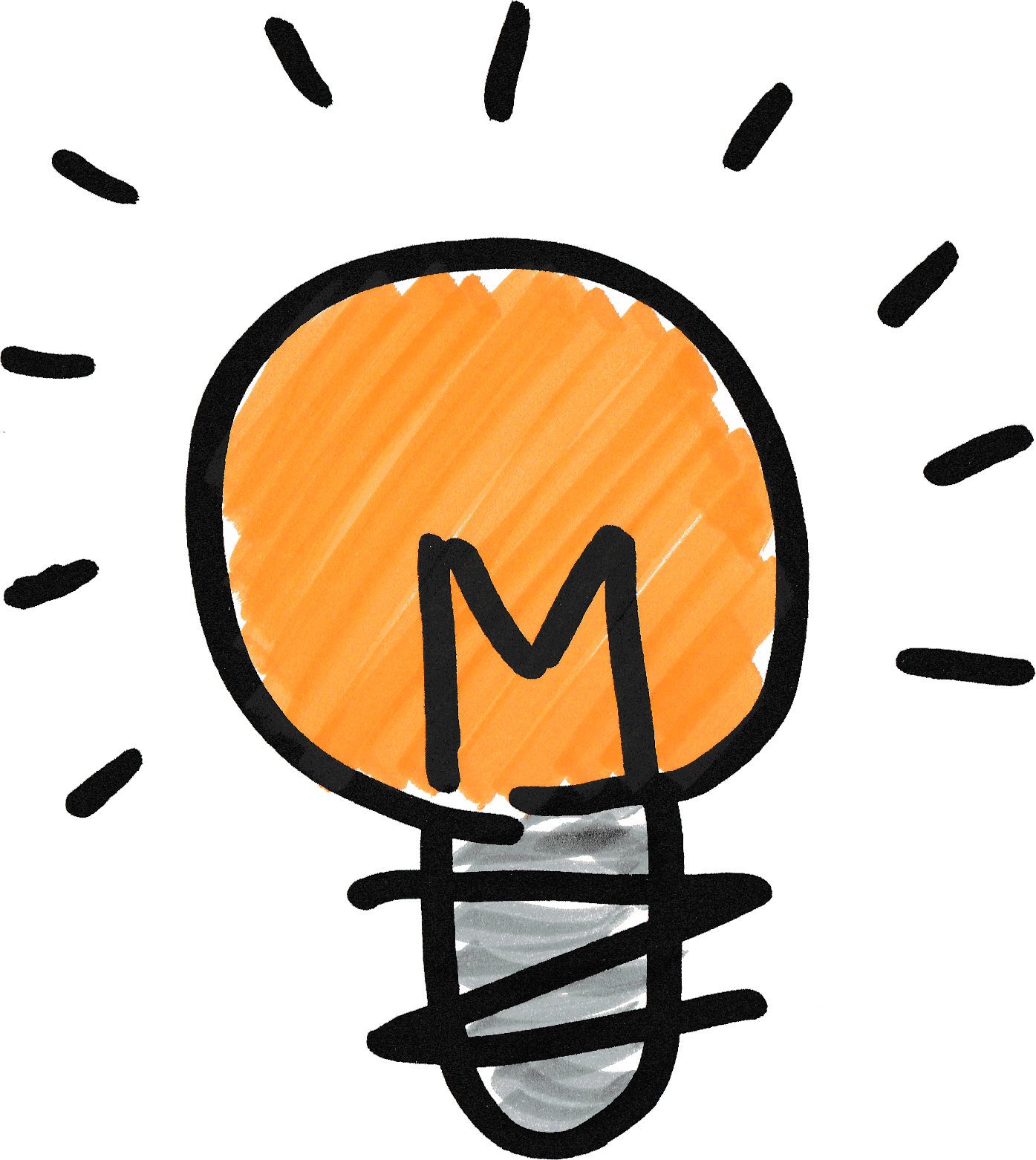 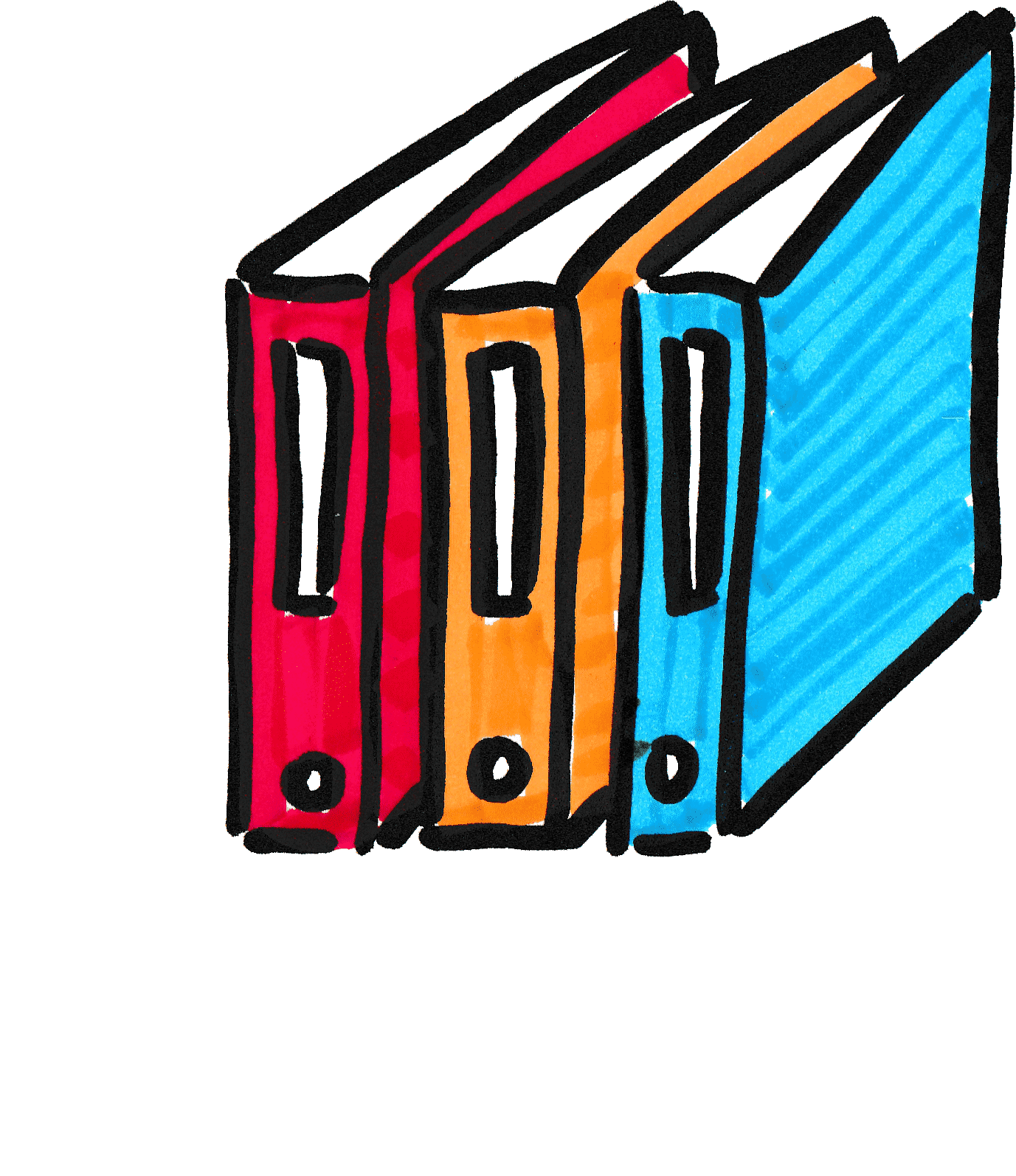 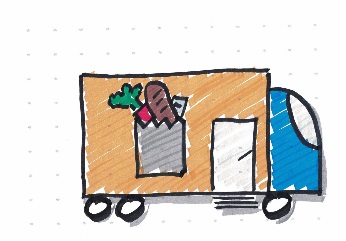 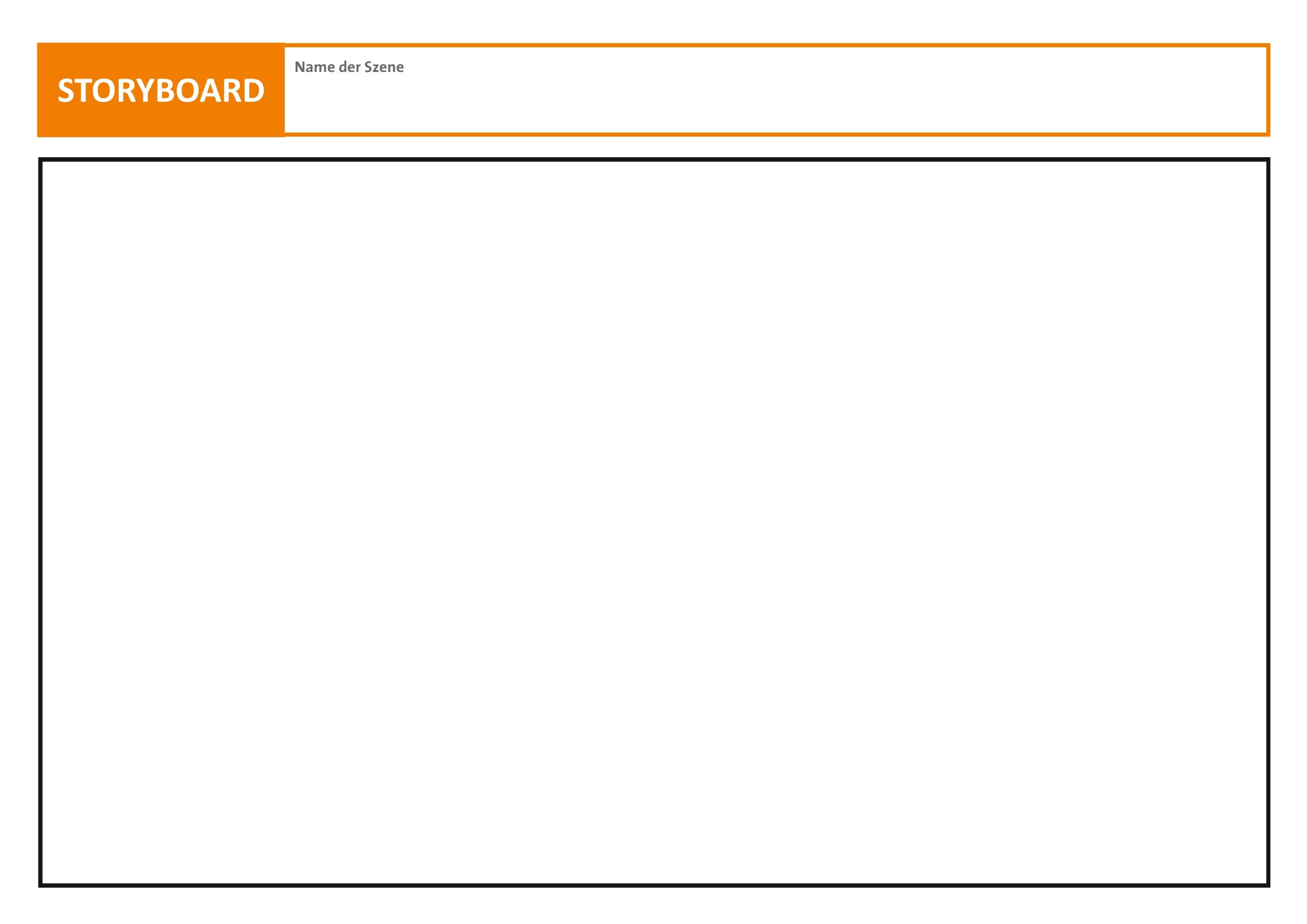 